2017届经济学双学位/辅修（总体）毕业生去向统计结果一、总体情况2017年国家发展研究院双学位/辅修项目有729名毕业生。截止2017年12月6日，共有726名毕业生填写毕业去向。校内学生共547人，校外学生共179人；双学位共685人，辅修共41人。总体情况如下。其中，继续升学共558人，工作共83人，待定共85人。     图表 1  2017届经双毕业生（总体）总体情况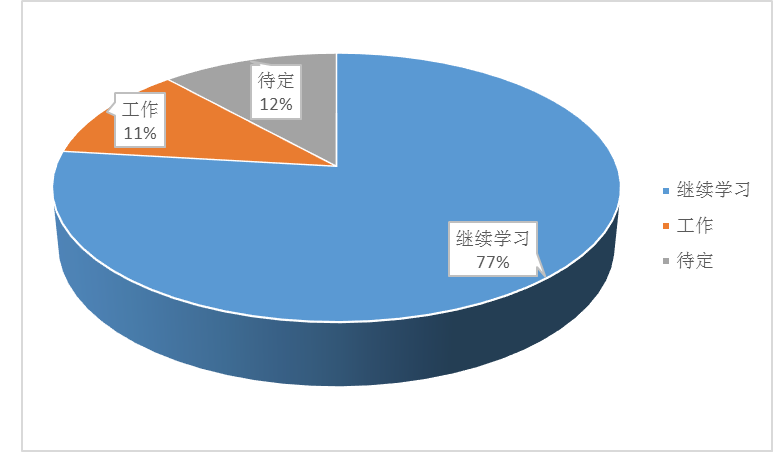 二、升学情况2.1 继续攻读本专业及转专业统计 在继续学习的558名学生中，继续攻读本专业的有323人，转入其他专业的有235人（其中包括经济、金融、管理、新闻传播、法学、统计、教育、软件、生物等不同专业）。如下图表 2所示。图表 2  2017届经双毕业生（总体）升学专业统计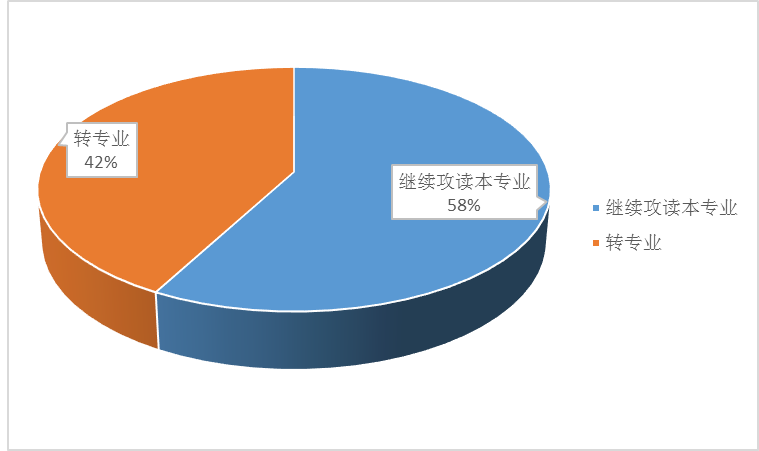 2.2 经济学及管理学领域升学情况统计在235名转专业的同学中，有168名同学在经济学、金融学和管理学领域继续深造，有67名同学转入其他专业继续深造。如下图表 3所示。图表 3	2017届经双毕业生（总体）升学转专业统计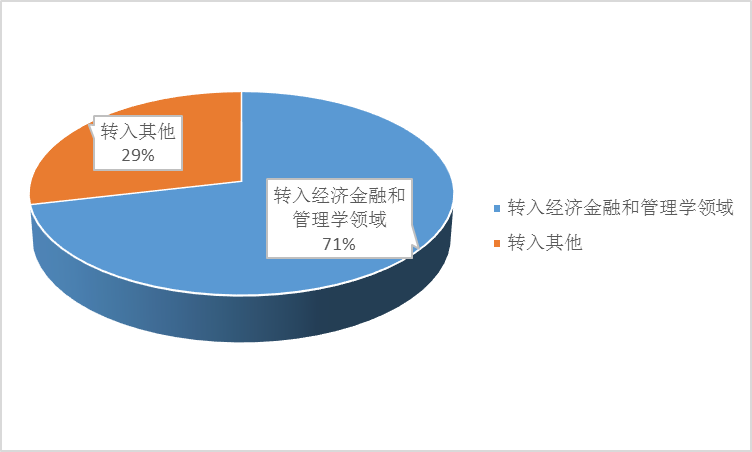 2.2.1国内转专业升学情况统计 在继续学习的558名学生中，有389人升入国内大学，其中有225人继续攻读本专业，164人转专业。图表 4  2017届经双毕业生（总体）国内升学专业统计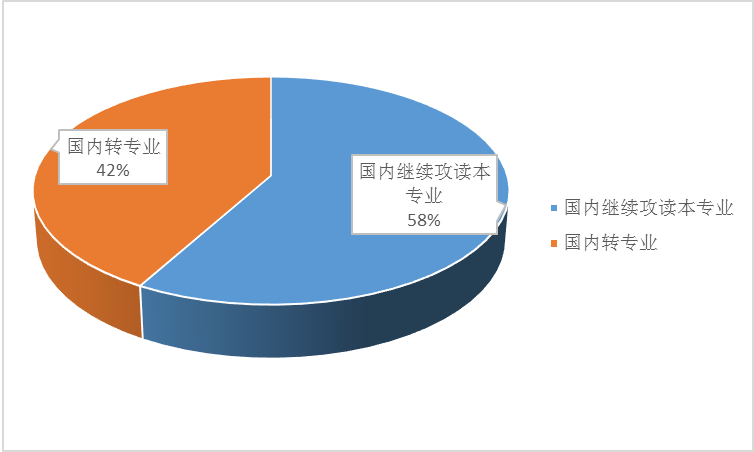 在164名国内转专业的同学中，有118名同学在经济学、金融学和管理学领域深造；有46名同学转入其他专业继续深造。图表 5  2017届经双毕业生（总体）国内升学转专业统计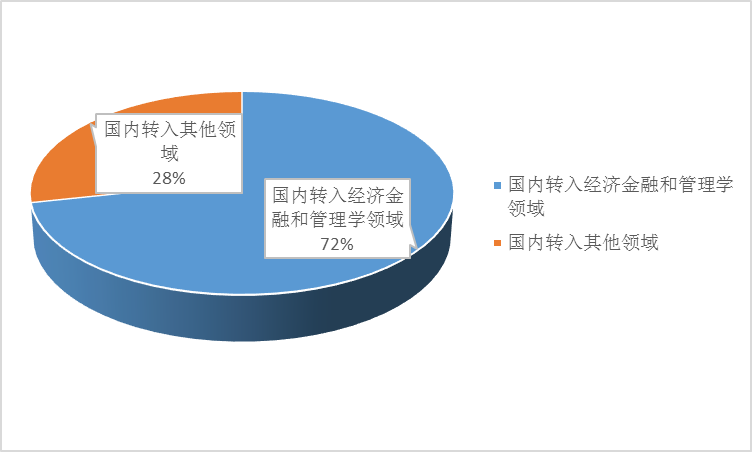 2.2.2国外转专业升学情况统计 在继续学习的558名学生中,有169人升入国外大学，其中有98人继续攻读本专业，71人转专业。图表 6  2017届经双毕业生（总体）国外升学专业统计在71名国外转专业的同学中，有50名同学在经济学、金融学和管理学领域深造；有21名同学转入其他专业继续深造。　图表 7  2017届经双毕业生（总体）国外升学专业统计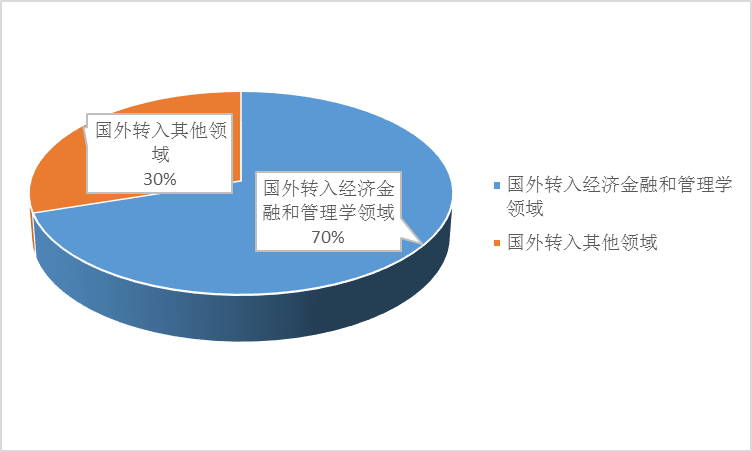 2.3 升学所在国家统计在继续升学的558名同学生，仍在中国继续深造的学生有389人，去往美国145人，英国11人，新加坡3人，澳大利亚1人，法国3人，日本1人，加拿大2人，西班牙1人，韩国1人，新西兰1人。如图表8所示。图表 8  2017届经双毕业生（总体）升学所在国家统计,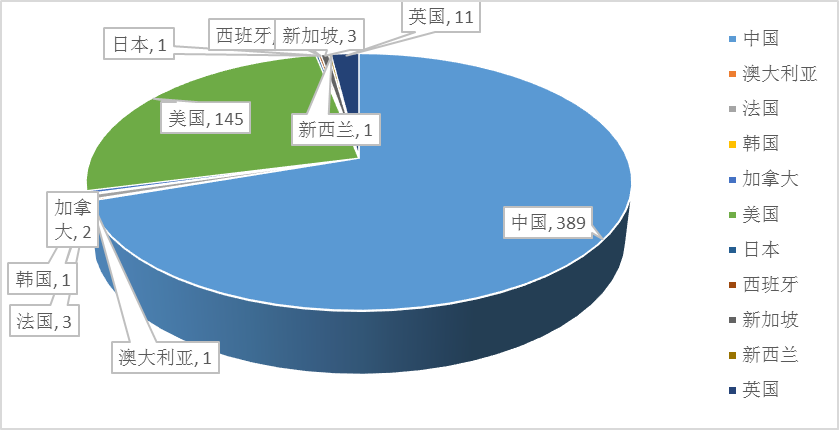 2.4 升学学校情况统计2.4.1 国内升学情况统计在继续留在国内升学的389名同学生中，留在本校继续升学的学生共291名，跨学校升学的学生共98名。图表9　2017届经双毕业生（总体）国内升学情况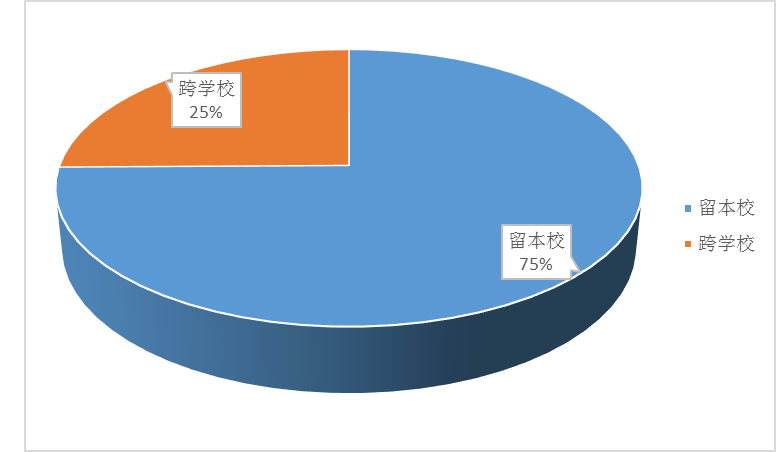 升入北京大学（包括留校和跨校升学）共284人。其中，共有10名同学进入国家发展研究院继续学习，41人升入汇丰商学院，12人升入光华管理学院，7人升入经济学院。升入清华大学（包括留校和跨校升学）共37人。其中，升入清华经管学院共7人，升入五道口金融学院共2人。升入上海交通大学9人，其中升入上海高级金融学院共7人，升入安泰经管学院2人。升入中国人民大学的共13人，其中升入汉青经济与金融高级研究院6人，升入经济学院4人。去香港继续学习的共9人，其中，3人升入香港大学，2人升入香港中文大学，3人升入香港科技大学，1人升入香港浸会大学。升入其它学校共 37名毕业生。具体情况如下图表所示。表格 1 2017届经双毕业生（总体）国内升学学校情况图表 10  2017届经双毕业生（总体）国内升学学校情况2.4.2 国外升学情况统计2.4.2.1 美国升学情况前往美国继续升学的145名毕业生的升学所在学校如下表所示，根据《2017年USNEWS美国大学综合排名》，2017届经双毕业生（总体）升入美国排名前10的大学的人数（共61人）占总人数的42%。表格2 2017届经双毕业生（总体）美国升学情况2.4.2.2 英国升学情况统计共11名毕业生去英国继续读书，具体情况如下表所示。表格 3  2017届经双毕业生（总体）英国升学情况三、工作情况统计3.1工作行业统计在726名填写毕业去向的毕业生中，共有83同学选择工作。其中，有35名同学从事与经济、金融及管理有关的行业，有48名同学从事其他行业。如下图表11所示。图表 11  2017届经双毕业工作情况统计选择工作的83名毕业生的工作单位情况如下表所示。表格 4  2017届经双毕业生（总体）工作的单位情况3.2工作反映情况统计在选择工作的83名同学中，有25名同学认为修读经济学双学位对于本次就业帮助很大，有36名同学认为修读经济学双学位对本次就业有帮助，有8名同学认为修读经济学双学位对本次就业没有帮助，还有14名同学未进行填写。如下图表12所示。图表 12 2017届经双(总体)毕业工作的反映情况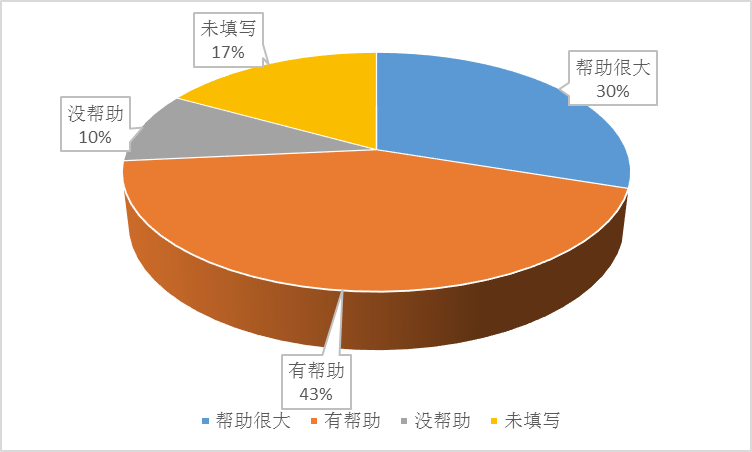 在从事经济金融和管理类相关行业的35名同学中，有16名同学认为修读经济学双学位对本次就业帮助很大，有12名同学认为修读经济学双学位对本次就业有帮助，还有7名同学未进行填写。如下图表13所示。图表13  2017届经双毕业生（总体）从事与经济、金融及管理相关行业的反映情况北京大学北京大学北京大学北京大学北京大学北京大学北京大学学院国家发展研究院汇丰商学院光华管理学院经济学院其它院系共计人数1041127214284清华大学清华大学清华大学清华大学清华大学学院清华经管五道口金融学院其它学院共计人数722837香港香港大学香港中文大学香港科技大学香港浸会大学共计人数32319学校上海交通大学上海交通大学中国人民大学中国人民大学其他学校人数9131337大学普林斯顿大学哈佛大学芝加哥大学耶鲁大学哥伦比亚大学斯坦福大学麻省理工学院人数15721924大学杜克大学宾夕法尼亚大学约翰霍普金斯大学加州理工学院西北大学布朗大学康奈尔大学人数10741425大学莱斯大学华盛顿大学圣路易斯分校乔治城大学加州大学伯克利分校南加州大学卡耐基梅隆大学威斯康星大学麦迪逊分校人数1135221大学弗吉尼亚大学塔夫茨大学密歇根大学安娜堡分校波士顿学院罗切斯特大学佐治亚理工学院纽约大学人数1131226大学东北大学加州大学圣地亚哥分校伊利诺伊大学厄巴纳-香槟分校威斯康星大学宾州州立大学帕克分校佛罗里达大学华盛顿大学人数1111111大学福特汉姆大学弗吉尼亚理工学院加利福尼亚大学洛杉矶分校加州大学尔湾分校旧金山大学马里兰大学密歇根大学人数1171115大学圣路易斯华盛顿大学德州农工大学纽约市立大学宾夕法尼亚州立大学阿克伦大学南密西西比大学德克萨斯大学奥斯汀分校人数11102111大学伦敦政治经济学院帝国理工学院剑桥大学曼彻斯特大学人数7121工作单位 北京顺为资本投资咨询有限公司中国人寿财险北京市分公司中国工商银行总行中信期货有限公司广东分公司宏达通讯有限公司厦门市政投资北京大学工作单位 美丽中国支教项目中国国际金融股份有限公司百度网络科技有限公司谷歌信息技术（中国）有限公司学而思国际教育集团通用电气医疗北京以太投资管理有限责任公司工作单位 北京再来人华来荣信息技术有限公司北京市中伦文德律师事务所北京金诚同达律师事务所北京市竞天公诚律师事务所北京国枫律师事务所永辉云创有限公司西宁市大通六中工作单位 华为技术有限公司中华人民共和国外交部中国进出口银行奥美广告有限公司三井住友银行北京环球国广媒体科技有限公司北京大米科技有限公司工作单位 中国电信北京研究院华商基金管理公司中民新能投资有限公司首泰金信（北京）股权投资基金管理股份有限公司天津清智科技有限公司毕马威华振会计师事务所（特殊普通合伙国家电网工作单位 中国建设银行中央国债登记结算有限责任公司亚马逊（中国）投资有限公司中国国际金融股份有限公司招商证券投资银行部中国农业银行赛迪顾问股份有限公司工作单位 中国农业发展银行龙湖地产有限公司阳光资产管理股份有限公司大成律师事务所全国中小企业股份转让系统公司人民日报社上海市公务员局工作单位 航天科工集团腾讯科技（北京）有限公司深鉴科技有限公司阿里巴巴（中国）网络技术有限公司北京机电研究所泰和泰律师事务所天际线家居装饰有限公司工作单位 中车建工李锦记（中国）销售有限公司全路通信信号研究设计院集团有限公司艾美仕市场调研咨询有限公司招商证券投资银行部中科院附属实验学校德勤华永会计师事务所工作单位 中国东方资产股份有限公司北京博达克咨询有限公司毕马威华振会计师事务所（特殊普通合伙）国际商业机器公司北京启赋创业投资中心网易（杭州）网络公司北京市竞天公诚律师事务所（深圳）